Výročná správa  Obce  Nýrovceza rok 2016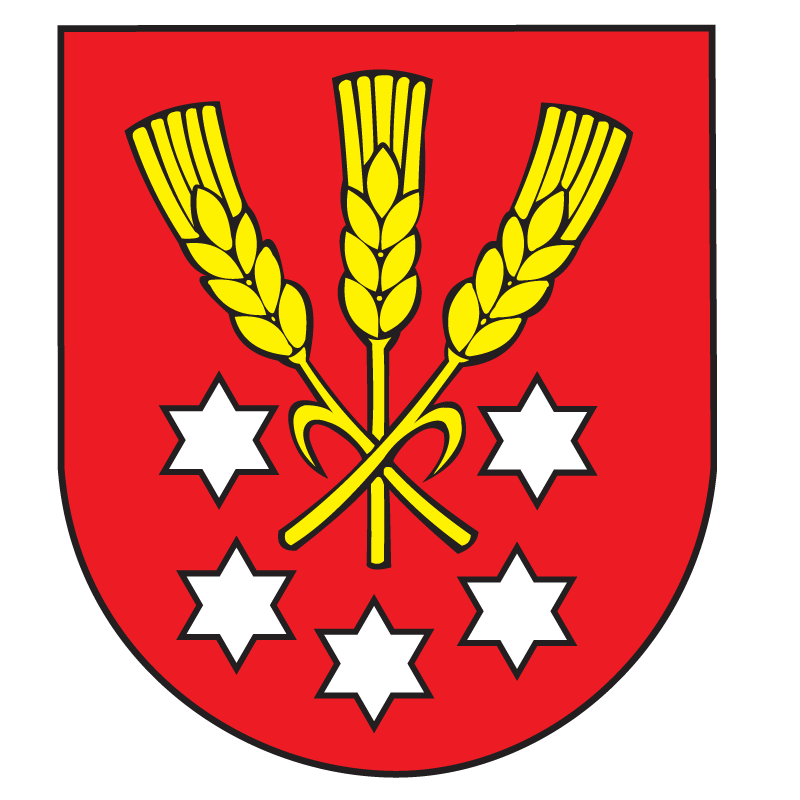 Predkladá : starosta obce – Ing. Zoltán Fekete     Vypracovala : Silvia Feketeová			OBSAH	str.1. Základná charakteristika obce	3    1.1   Geografické údaje	3    1.2   Demografické údaje	3    1.3   Symboly obce	3    1.4   Logo obce	3    1.5   História obce	3    1.6   Pamiatky	3    1.7   Významné osobnosti obce	4    1.8   Výchova a vzdelávanie	4    1.9   Zdravotníctvo	4    1.10 Sociálne zabezpečenie	4    1.11 Kultúra a šport	4    1.12 Hospodárstvo	4    1.13 Organizačná štruktúra obce	52. Rozpočet obce na rok 2016 a jeho plnenie	6    2.1   Plnenie príjmov za rok 2016	7    2.2   Plnenie výdavkov za rok 2016	10             Výdavky v členení podľa programov	11           Informácia o výnosoch a nákladoch                                                                                                   13           3. Hospodárenie obce a rozdelenie výsledku hospodárenia za rok 2016	174. Bilancia aktív a pasív v eurách	17    4.1   Aktíva	17    4.2   Pasíva	185. Vývoj pohľadávok a záväzkov v eurách	18    5.1   Pohľadávky	18    5.2   Záväzky	196. Ostatné dôležité informácie	19    6.1   Prijaté granty a transfery	19    6.2   Poskytnuté dotácie	20    6.3   Významné investičné akcie v roku 2016	20    6.4   Náklady na činnosť v oblasti výskumu a vývoja					  	  20    6.5   Významné riziká a neistoty, ktorým je obec vystavená	 20    6.6 Predpokladaný budúci vývoj činnosti							   20    6.7 Udalosti osobitného významu po skončení účtovného obdobia				   207. Ostatné informácie										   20Základná charakteristika obce NýrovceObec Nýrovce je samostatný územný samosprávny a správny celok Slovenskej republiky. Združuje osoby, ktoré majú na jej území trvalý pobyt. Obec je právnickou  osobou, ktorá za podmienok ustanovených zákonom samostatne hospodári s vlastným majetkom a s vlastnými príjmami. Základnou úlohou obce pri výkone samosprávy je starostlivosť o všestranný rozvoj jej územia a potreby jej obyvateľov. Identifikačné údajeNázov:  Obec NýrovceAdresa  pre poštový styk : Obecný úrad Nýrovce, 935 67 Nýrovce 53                   Kontakt:                            Tel.: +421 (0)36 38 125 73                                      E-mail: ocunyrovce@gmail.com                                      Web: www.nyrovce.skIČO: 00307327DIČ: 2021023653Právna forma : právnická osoba  - obecObec ako samostatný územný samosprávny a správny celok sa riadi zákonom č. 369/1990 Z.z. o obecnom riadení v znení neskorších zmien a doplnkov a ústavou Slovenskej republiky.1.1. Geografické údaje :Nýrovce ležia na Podunajskej pahorkatine na brehoch potoku Nýrica.Celková rozloha obce :   Nadmorská výška obce je , zemepisná šírka 47 o 51´a dĺžka 18 o 08´.1.2. Demografické údaje:Počet obyvateľov: 542 k 31.12.2016Národnostná štruktúra : Slováci, MaďariŠtruktúra obyvateľstva podľa náboženského významu :  reformovaná a  Rímsko-katolícka cirkev                                                                                      1.3. Symboly obce : Erb, vlajka, pečaťLogo obce  :erb ako logo obceHistória obce: Územie obce bolo osídlené už v neolite, čo dokazujú aj archeologické nálezy.
Pod názvom Nyr sa prvýkrát spomína v roku 1247. Patrila ostrihomskému arcibiskupstvu a neskôr do Tekovskej župy.
PamiatkyKultúrnymi pamiatkami sú rímskokatolícky barokový kostol zasvätený svätému Jánovi Nepomuckému. Pôvodne išlo a kaplnku, ktorá bola v roku 1766 prestavaná. Svätým symbolom, nachádzajúcim sa v tomto kostole je päť hviezd. Tieto sa, podľa legendy o Jánovi Nepomuckom, zjavili na mieste, kde bol zhodený z mosta do Vltavy. Päť hviezd je i súčasťou erbu obce a podčiarkuje existenciu jej piatich častí v minulosti.Významné osobnosti obce – nie sú1.8.    Výchova a vzdelávanie          V súčasnosti výchovu a vzdelávanie detí v obci poskytuje Materská škola Nýrovce, Óvoda           Nýrovce – bez právnej subjektivity, zriadená Obcou Nýrovce.1.9. ZdravotníctvoZdravotná starostlivosť sa v obci neposkytuje:1.10. Sociálne zabezpečenieOpatrovateľská služba v obci nie je zriadená.1.11. Kultúra a šport	Kultúrno-spoločenské podujatia organizuje Obec Nýrovce v najmä v  spolupráci s nasledovnými :NYRWEST jazdecký oddielReborned Flames motoklub  1.12 HospodárstvoSlužby v obci poskytujú:Súkromné pohostinstvo, SANZOL-BIER s.r.o.Súkromná predajňa , SZČO Tibor NémethSúkromné pohostinstvo SZČO Tibor NémethPredajňa COOP Jednota LeviceGabriel Čomor - LUNAP rolety, žalúzie 	MAXVEL Jozef Halaši , predaj strešnej krytiny, klampiarske a pokrývačské práce.AUTOSKLO Želiezovce- Alexander Fekete, oprava a výmena autoskiel, so sídlom Nýrovce 230, prevádzka Želiezovce, Ľ. Štúra 10Priemysel v obci:V obci Nýrovce nie je priemyselný podnik.    Poľnohospodárska výroba :AGROMARKT-Nýrovce, s.r.o. – rastlinná a živočíšna výrobaSamostatne hospodáriaci roľníciFarma Alicka Farm - predaj z dvora1.13. Organizačná štruktúra obceZákladné orgány obce :1.Obecné zastupiteľstvo2 . Starosta obce Obecné zastupiteľstvo obce Nýrovce je zastupiteľský zbor zložený z 5 poslancov zvolených v priamych voľbách , ktoré sa konali  15.11.2014 na obdobie 4 rokov. Z nich bol zvolený za zástupcu starostu obce jeden poslanec.Ing. Alexander Fekete – zástupca starostuTibor KollárTibor Németh Ing. Gyula KissNina BerekováStarosta obce je : Ing. Zoltán FeketeObecné zastupiteľstvo v Nýrovciach rozhodovalo na svojich zasadnutiach o základných otázkach života obce.Hlavný kontrolór :Mgr. Adriana Kovács, zvolená do funkcie  obecným zastupiteľstvom  na obdobie  6 rokov  . V roku 2016 hlavná kontrolórka pracovala v zmysle plánu práce schváleného Obecným zastupiteľstvom.Obecný úrad :Obecný úrad zabezpečuje organizačné a administratívne veci obecného zastupiteľstva a starostu, je podateľňou a výpravňou písomností obce, zabezpečuje odborné podklady a iné písomnosti na rokovanie obecného zastupiteľstva, vypracúva písomné vyhotovenia rozhodnutí obce, vykonáva nariadenia, uznesenia obecného zastupiteľstva a rozhodnutia obce. Prácu obecného úradu riadi jediný štatutár - starosta obce.Zamestnanci obecného úradu: 1/ Silvia Feketeová  -  samostatný odborný referent 2/ Bc. Kinga Pólyová - samostatný odborný referent 3/ Bc. Alica Csomor – samostatný odborný referent, do 31.8.2017 na rodičovskej dovolenke 4/ Mgr. Adriana Kovács – hlavný kontrolór obce na 0,1 úväzok 5/ Ing. Emil Rišňovský –opravár, údržbárZamestnanci materskej školy , ktorej zriaďovateľom je Obec Nýrovce 6/ Alica Feketeová  – riaditeľka MŠ a riaditeľka ŠJ7/ Helena Mokošová – kuchárka ŠJZamestnanci prijatí na základe Dohody s ÚPSVaR  8/  Igor Nevizánsky – chránená dielňa 9/  Jarmila Zvolenská od 1.11.2016 podľa §50j10/ Mgr. Maczák Tibor od 1.11.2016 podľa §51a ako pedagogický asistent Komisie pri Obecnom zastupiteľstve v Nýrovciach :nie sú zriadenéRozpočtové  organizácie :nie sú zriadenéObec nemá organizačnú zložku v zahraničí.Rozpočet obce k 31.12.2016 a jeho  plnenieFinančný výkaz o plnení rozpočtuz toho : Výkaz ziskov a strát     Financovanie obce Obec financuje svoje potreby predovšetkým z vlastných príjmov , zo štátnych dotácií, z transferov ako aj z ďalších zdrojov . Hospodárenie obce sa riadilo podľa schváleného rozpočtu na rok 2016.Rozpočet obce bol schválený obecným zastupiteľstvom dňa  21.12.2015 uznesením č.21/2015V priebehu roka 2016 došlo k  úpravám rozpočtu : výstavby obecných nájomných bytov : úprava sumy dotácie, úveru zo ŠFRB, splátok tohto úveru, úroky z neho . V skutočnosti sa z nich v roku 2016 nepoužila žiadna čiastka.bežný rozpočetnavýšenie príjmov a výdavkov v dôsledku tuzemských grantov a transferov : rozpočtovanie príjmov a výdavkov na voľby, na príspevky pre Materskú školu zo ŠR, delimitácia prostriedkov na výkon prenesenej správy štátu, upravený podľa platných zákonoch rozpočtových pravidiel pre obce , na aktivačnú činnosť , dotácia z environmentálneho fondukapitálový rozpočet K úprave kapitálového rozpočtu  sa pristúpilo z dôvodu nečerpania dotácie na kúpu 12 b.j., nezrealizovaného nákupu pozemku pod ňou a technického vybavenia. Zvýšenie –kúpa PC , materiálu na aktivačnú činnosť, vodov. prípojkafinančné operáciezaúčtovanie finančných prostriedkov z minulých rokov do príjmov, úver zo ŠFRB , soc. pôžičky,  zábezpeka na technológiu pre ZD, vyplatené mzdy za minulý rokSchválenie úpravy rozpočtu :V priebehu roka 2016 došlo k  úpravám rozpočtu : Opatrenie číslo 1 /2016 zo dňa 13.01.2016 Príjmové položky : úprava o  + 420,00 €Výdavkové položky: úprava o  + 370 170,00 €Opatrenie číslo 2/2016 na definitívne koncoročné.2.1. Príjmy obce - rok 2016 v EUR : pozn. Platby za stravné boli vo výške 1 497,70. €, ktoré sú mimorozpočtové, ale figurujú na RK.Špecifikácia príjmov - skutočnosť: 2.1.1) Bežné príjmy - daňové príjmy :  a) Výnos dane z príjmov poukázaný územnej samospráve Z predpokladanej finančnej čiastky vo výške 127 210 € z výnosu dane z príjmov boli k 31.12.2016 poukázané prostriedky zo ŠR vo výške 135 100,76€ . Preto sa upravil rozpočet na 135 101,00 €. b) Daň z nehnuteľnostíZ pôvodných rozpočtovaných 61 000 € bol skutočný príjem k 31.12.2016 vo výške 60 817,42  €, čo je z pôv. rozpočtu 99,70. % . Daň z pozemkov bola vo výške 58 096,52  €  a daň zo stavieb bola vo výške  2 720,90 €.  c) Daň za psa  Z pôvodných rozpočtovaných 500 € sa vybralo 580,00 € . Čo je 116 %. Rozpočet sa upravil na 580,00 €. Daň sa vyberá cez službu SIPO jednorázovo. d) Poplatok za komunálny odpad a drobný stavebný odpad  Z rozpočtovaných 7 600 € sa vybralo 7 796,34 € čo je 108,67%. K úprave rozpočtu došlo z toho dôvodu na 7 796,00 €. Výber poplatku ovplyvňuje migrácia obyvateľstva, pobyty študentov na internátoch, úmrtnosť a pod. Zefektívnil sa výber nedoplatkov za  min. roky. Daň sa vyberá cez službu SIPO  štvrťročne. 2.1.2) Bežné príjmy - nedaňové príjmy : Transfery:  Významným príjmom nedaňových príjmov bola účelové dotácia na bežné výdavky  na sanáciu nezákonne uloženého odpadu vo výške 57 500,00 €, ďalej od úradu práce bol vo výške 1 536,05 € na aktivačnú činnosť, na voľby 837,44€, príspevok pre 5ročné deti MŠ 434,00€, detský prídavok na účet obce 94,08 €, na výkon verejnej správy REGOB a REGADRIES 173,25€ a 15,40€.Administratívne poplatky  a iné poplatky, platby sa pôvodne rozpočtovali na 500,00 €. V skutočnosti sa vybralo 1 899,50 €. Plnenie 379,90 %. Významné zložky boli správne stavebné poplatky  a  za osvedčenie .Pokuty za porušenie predpisov – priestupky,  nám OÚ zaslal vo výške 50,00 €. !!!!!!! Neboli premietnuté do príjmovObec prijala za služby – miestny rozhlas, poplatok za trhové miesto, iné služby poskytované dopravnými prostriedkami a pracovnými strojmi (vo väčšom objeme) v celkovej výške   2 684,20 €. Pôvodný rozpočet bol 2 000,00 €. Plnenie 134,21 %. Čoraz viac obyvateľov využíva služby so strojmi.Poplatok od rodičov detí Materskej školy – čiastočná úhrada nákladov spojených s hmotným zabezpečením v predškolskom zariadení sa rozpočtoval vo výške 290,00 € a vybral sa vo výške 582,66 €.Ostatné príjmy v celkovej výške 8 003,11 €. Z toho : Úroky na bežných účtoch v bankách vo výške 0,04 €, refundácia DPH na projekty rekonštrukcia budovy OcÚ a amfiteátra z minulých rokov vo výške 7 698,51 €, preplatok z ročné ho zúčtovania ZP vo výške 12,35€ a preplatok elektriky vo výške 22,21€.Správny poplatok  za výherné hracie prístroje bol rozpočtovaný na 3 000,00 €. V roku 2016 v dôsledku novelizácie zákona o hazardných hrách nebol žiadny príjem.              Obec prijala nasledovné tuzemské  granty a transfery : Granty a transfery boli účelovo viazané a boli použité v súlade s ich účelom. V prípade potreby boli vyúčtované voči poskytovateľovi a boli použité v plnej výške.  2.1.3) Kapitálové príjmy : Rozpočtovala s dotácia na nájomné byty-12bytovku 206 350 € a predaj pozemku pod touto budovou vo výške 5 000 € . Nakoľko sa v tomto roku  bytovka nedokončila, nečerpali sa.2.1.4 )Finančné operácie – príjmyZostatok prostriedkov z roku 2015 bol 2 318,40 €. úver zo ŠFRB bol zakomponovaný v úprave rozpočtu vo výške 413 000 €.finančná zábezpeka na Technológiu pre zberný dvor bola zložená vo výške 15 655,30 €.sociálna pôžička sa splatila vo výške 300,00 € Mimorozpočtové príjmy Sú to platby za stravné ŠJ vo výške 1 497,70 €.Výdavky obce  za rok 2016 v EURŠpecifikácia výdavkov  podľa kapitol  - skutočnosť :2.2.1)  Bežné výdavkyBežné výdavky , ktoré sa navýšili ( z  dôvodu ) v programoch oproti pôvodnému rozpočtu :Interné služby obce o 4 922,00 EUR. Boli uhrádzané výdavky na projekty Zberný dvor a technológia pre zberný dvor., rekonštrukcia budov. Ďalej o výdavky na voľby. Servis dopravných prostriedkov a pracovných strojov.Služby občanom o 189 EUR. Delimitácia na REGOB a REGADRIESOdpadové hospodárstvo o 55 103 EUR . Náklady na sanáciu nezákonne umiestneného odpadu, kde obec investovala dotáciu 57 500,00 EUR a vlastné náklady.Vzdelávanie o 4 856,74 EUR. Zvýšenie platov a tým pádom aj odvodov podľa novelizácií zákona- platové tarify, príspevok pre 5 ročné deti, rekonštrukcia schodištia, nákup všeobecného materiálu, všeobecné službyKultúra o 606,36 EUR :rozvoj turistického ruchuProstredie pre život o 1 377,99 zakúpenie kosačky Sociálne služby o 6 731,76 : zamestnanie dlhodobo nezamestnaných. Ich mzdy a odvody, ktoré budú v budúcom roku refundované ÚPSVaRNaopak sa znížili najmä u  ( z  dôvodu ) :Podporná činnosť : Správa obce, z dôvodu, že starosta obce nemal zaplatenú mzdu  o 11 240,39 EURBývanie o 227 843,40 EUR: nebola dotáciaNakoľko sa nečerpal úver na 12bytovku, znížili sa úroky Kapitálové výdavkyK úprave kapitálového rozpočtu  sa pristúpilo z dôvodu , že nebola odkúpená stavba 12b.j., zaplatila sa  suma pripadajúca na obec vodovodnej prípojky, začali sa realizovať nové projekty .cisterna Joskin , splátky  lízingu 2 322,00 €zapojenie vodovodných prípojok 191,60 €začiatok realizácie projektov Zberný dvor a technológia pre zberný dvorFinančné operácie – výdavkysplátka finančnej výpomoci PO a FO  17 411,84 €vyplatené mzdy starostu obce za minulé roky  15 705,57 €splátky úveru v SZRB boli pravidelne mesačne platené 8 424,00 € . Splátka dodávateľského úveru na Kamerový systém sa splatil podľa zmluvy po refundovaní DPH v celej výške 3 929,00 €  a splátka soc. pôžičky 350,00 €rozdiel 47 450,03 a 45 820,41 je 1 629,62 EUR nákup potravín v ŠJDo FŠRB boli rozpočtované, ale  sa v roku 2016 sa ešte nemuseli splácať.Výdavky v členení podľa rozpočtových programov v €Informácie o výnosoch a nákladoch Výnosy  - popis a výška významných položiek Náklady  - popis a výška významných položiek 3. Hospodárenie obce  za rok 2016 a rozdelenie VH za rok 2016Výsledok hospodárenia obce za rok 2016a/ VH bežného rozpočtu je  prebytkový  37  654,76 €b/ VH kapitálového rozpočtu je  schodkový   9 593,20 € c/ celkový výsledok hospodárenia obce za rok 2016 je  31 061,56 €.           Finančné operácie sú z výsledku hospodárenia obce vylúčené.          Schodok  kapitálového rozpočtu vznikol  z dôvodu začatia realizácie investičných akcií obce. Bol               vykrytý  z bežného rozpočtu .d/ VH z akruálneho účtovníctva obce je  18 196,79 €.4. Bilancia aktív a pasív v €4.1 Aktíva 4.2 Pasíva5. Vývoj pohľadávok a záväzkov v €5.1 Pohľadávky5.2 ZáväzkyČasové rozlíšenie                          Náklady budúcich období          účet 383                     	 0,00  €                  Výnosy budúcich období           účet  384                        424 101,56 €          		6. Ostatné dôležité informácieDňa 23.12.2016 obec prijala od ŠFRB úver ma kúpu 12 b.j. obecných nájomných bytov vo výške 413 000 €. Tento úver sa čerpal v tomto období na úhradu faktúry dodávateľovi LK real Building, s.r.o. so splatnosťou 15.1.2017.V roku 2016  úver zostal na analytickom účte 221. Túto skutočnosť sme zaúčtovali v účtovníctve dňom 1.1.2017 a v RK použili  zdroj minulých rokov. 6.1 Prijaté granty a transferyObec prijala v roku 2016 nasledovné granty a transfery :účtované na účte 357A ( viď tabuľku na str.9)Granty a transfery boli účelovo viazané a boli použité v súlade s ich účelom. Boli vyúčtované voči poskytovateľovi a boli použité v plnej výške. 6.2 Poskytnuté dotácie            Obec neposkytla nenávratné finančné prostriedky .  6.3 Významné investičné akcie v roku 2016            V roku 2016 neboli realizované investičné aktivity.6.4. Náklady na činnosť v oblasti výskumu a vývojažiadne6.5 Významné riziká a neistoty, ktorým je obec vystavenážiadne6.6 Predpokladaný budúci vývoj činnosti Predpokladané investičné akcie realizované v budúcich rokoch :Zberný dvor a technológia pre zberný dvorVýstavba spoločných zariadení po PPÚRozvoj turistického ruchuOrganizovanie obecných slávností ( Európa pre občanov )6.7 Udalosti osobitného významu po skončení účtovného obdobia                                                         Obec nezaznamenala žiadnu udalosť osobitného významu po skončení účtovného obdobia.7. Ostatné informácieTáto výročná správa sa vyhotovuje za účtovné obdobie od 01.01.2016 do 31.12.2016.Účtovná závierka spolu s poznámkami bola podaná v elektronickej forme v RIS SAM-e v zákonom stanovenom termíne. Daňové priznanie za rok 2016 nebolo potrebné podať.Obecné zastupiteľstvo v Nýrovciach na svojom riadnom zasadnutí  dňa  22.06.2017 vo svojom Uznesení č. 9 / 2017 schválilo Výročnú správu Obce Nýrovce za rok 2016. V Nýrovciach, dňa 23.06.2017.Ing. Zoltán Fekete v.r. 	  starosta obceVyvesené:  07.06.2017Zvesené:    22.06.2017Rozpočet obce v € :Rozpočet pôvodnýRozpočet upravenýSkutočnosť - plneniePríjmy celkom v tom: nerozpočtové príjmy818 850,00712 788,00714 285,371 497,70Výdavky celkomv tom: nerozpočtové výdavky428 795,00301 541,00297 771,021 629,62Hospodárenie obce                                                                                 RK  31 061,56                                                                                RK  31 061,56                                                                                RK  31 061,56Bežné príjmy rozpočtované283 012,17Bežné výdavky rozpočtované 245 357,41Prebytok  bežného rozpočtu37 654,76Kapitálové príjmy0,00Kapitálové výdavky6 593,20Schodok kapitálového rozpočtu6 593,20Finančné operácie – príjmy431 273,70Finančné operácie – výdavky                    45 820,41Finančné operácie  -prebytok385 453,29Nerozpočtované položky  príjmy1 497,70Nerozpočtované položky  výdavky1 629,62Rozdiel131,92Náklady :      318 238,68 €                                                                Výnosy   :      336 435,47 €               Výsledok  hospodáreniaa) z rozpočtového hospodárenia obce : 31 061,56  €Výsledok  hospodárenia b) z akruálneho účtovníctva : 18 196,79 €Kapitálové :Dotácia zo ŠR na odkúpenie 12 b.j.zníženie o  29 350,00zo 206 350,00 €na 177 000,00  €Finančné operácie :Prijaté úvery zo ŠFRBnavýšenie o 29 700,00€zo 383 230,00 €na 413 000,00  €Kapitálové :Odkúpenie 12 b.j. z dotácie zo ŠR                zníženie o  29 350,00Kúpa TV k 12b.j.              zníženie o 19 880,00 €Nákup pozemkov pod 12 b.j.rozpočtované na 5 400,00 €zo 206 350,00 €na 177 000,00  €z 21 685,00 €na  1 805,00€ nebol rozpočtovanýna 5 400,00 €Finančné operácie :             Odkúpenie 12 b.j. z úveru             rozpočtované na 413 000,00 €nerozpočtovanéna 413 000,00 €Schválený rozpočet Upravený rozpočetSkutočnosť% plneniapôvodný% plneniaupravenýDaňové 199 310,00204 294,00204 294,52102,50100,00Nedaňové24 960,0077 221,0077 219,95309,38    100,00Bežné príjmy spolu: 224 270,00281 515,00283 012,17125,53100,00Kapitálové príjmy :   211 350,000,000,000,000,00Finančné operácie :383 230,00   431 273,00431 273,70112,54100,00Príjmy spolu:818 850,00712 788,00714 285,8787,0587,23v tom mimorozpočtové príjmy1 497,70Celkové príjmy spolu818 850,00712 788,00714 285,87Účet357     AÚčet357     ARočný obrat Suma v €ÚčelProtiúčet357000173,25Register obyvateľstva- delimitácia693.0003570105 266,31Na aktivačnú činnosť nezamestnaných693.00735701415,40Register adries – delimitácia693.018357 02094,08Detský prídavok na účet obce693.002357030434,00Príspevok pre 5 roč. deti –MŠ693.00335706057 500,00Dotácia na sanáciu nezák. uloženého odpadu693.019357084837,44Na parlamentné voľby693.016Spolu :Spolu :                       64 320,48                       64 320,48                       64 320,48Schválenýrozpočet:Upravenýrozpočet :Skutočnosť :% plneniapôvodný% plneniaupravenýBežné výdavky: 186 500,00249 121,00245 357,41131,5698,49v tom mimorozpočtové1 629,62Kapitálové výdavky:  230 365,006 594,006 593,202,87100,00Finančné operácie :383 230,00431 273,0047 450,0311,9610,63Výdavky spolu:    428 795,00301 540,00297 771,0269,4598,75Rozpočtový programPopis nákladov /číslo účtu a názov/PlneniePôvodný rozpočetUpravenýrozpočet Celkom za program v €Plánovanie, manažment, kontrolaČlenské príspevky obce - 642 006Audit a cestovné -631 001,637 005389,90500,00650,00500,00390,00500,001 099,56Propagácia, prezentácia obcePrezentácia, web stránka obce-  637 ,642661,531 340,00687,001 220,00Interné služby obceVýdavky na voľby Prevádzka a údržba budov, stroj.Vzdelávanie zamestn.obce Obec. informačný systém Autodoprava- účty 634,637.910,313 722,74664,60185,4617 888,9218 450,0023 394,0023 272,03Služby občanomHlásenie obyvateľstva Register adriesCintorín175,89173,2515,40100100,00288,00288,65Bezpečnosť, právo, poriadokCOPožiarna ochrana80,40231,500,00313,00311,90Odpadové hospodárstvoZvoz a odvoz odpaduNakladanie s odpadmiOdpadové hospodárstvo13 753,0330,0061 050,0020 000,0075 104,0075 103,03VzdelávaniaCelkové nákladyMaterská školaZŠ33 006,74100,0028 250,0033 553,0033 106,74KultúraKult. spoloč. podujatia a podpora  združení 2 906,36200,002 500,003 775,003 106,36Šport Podpora športu v obci379,891 000,001 000,00379,89Prostredie pre životVerejné osvetlenie -632,635,717Verejná zeleň-63., 71.7 937,994 784,583 156,416 560,008 761,007 937,99BývanieNájomné byty-vodov.prípojka191,60228 035,00192,00191,60Sociálne službyPoradenstvo zamestnanosti Rodinná politika- detský príd.14 236,7614 142,6894,087 505,0015 154,0014 236,76Podporná činnosťSpráva obce-611,62.,632,633,635,637, 651,653,714,71790 734,61101 975,0092 604,0090 734,61Výdavky nezaradené v programoch – fin.operácie47 450,0311 930,0045 826,0047 450,03Zostava celkom428 795,00301 541,00297 771,02Popis /číslo účtu a názov/ Suma  tržby za vlastné výkony  a tovar 601 - Tržby za vlastné výrobky – strava v zariad. škol. stravov.1 659,63zmena stavu vnútroorganizačných zásob aktivácia624 - Aktivácia DHMdaňové a colné výnosy a výnosy z poplatkov209 470,44632 - Daňové výnosy samosprávy,  z tohopodielové danedaň z nehnuteľnostídaň za psaKO a DSOVHP204 979,54135 100,7661 486,64628,007 764,140,00633 - Výnosy z poplatkov z tohosprávne poplatky popl.za trhové miesto,služby4 490,901 899,502 591,40 finančné výnosy0,04662 - Úroky0,04mimoriadne výnosyvýnosy z transferov a rozpočtových príjmov v obciach, VÚC   a v RO a PO zriadených obcou alebo VÚC                     116 419,04691 - Výnosy z bežných transferov z rozpočtu obce, VÚC 692 - Výnosy z kapitálových transferov z rozpočtu obce, VÚC693 - Výnosy samosprávy z bežných transferov zo ŠR z tohobežný transfer na 64 320,48694 - Výnosy samosprávy z kapitálových transferov zo ŠRzúčtovanie kapitálového transferu zo ŠR36 747,50695 - Výnosy samosprávy z bežných transferov od EÚ351,06696 - Výnosy samosprávy z kapitálových transferov od EÚ 697 - Výnosy samosprávy z bežných transferov od ostatných subjektov mimo verejnej správy698 - Výnosy samosprávy z kapitálových transferov od ostatných subjektov mimo verejnej správyostatné výnosy8 386,32641 – Výnosy z predaja majetku645 - Ostatné pokuty, penále a úroky z omeškania648 - Ostatné výnosy  - prevádzkové8 386,32 zúčtovanie rezerv, opravných položiek, časového rozlíšenia500,00652 - Zúčtovanie zák.rezerv z prevádzkovej činnosti 658 - Zúčtovanie ost. opravných položiek z prevádzkovej činnosti500,00Celkom 336 435,47Popis /číslo účtu a názov/ Suma   spotrebované nákupy31 006,02501 - Spotreba materiálu 27 392,46502 - Spotreba energie z tohoelektrická energiavoda36 613,563 538,3975,17  služby94 820,92511 - Opravy a udržiavanie – objektov, budov, DP55,00512 - Cestovné513 - Náklady na reprezentáciu 518 - Ostatné služby 94 765,92 osobné náklady118 060,32521 - Mzdové náklady 88 027,66524 - Zákonné sociálne náklady29 448,40527 - Zákonné sociálne náklady 584,26dane a poplatky142,96532 - Daň z nehnuteľností538 - Ostatné dane a poplatky142,96 odpisy, rezervy a opravné položky 551 - Odpisy  DNM a DHM z tohoodpisy z vlastných zdrojovodpisy z cudzích zdrojov 67 641,3415 788,5151 852,83552 - Tvorba zákonných rezervz prevádz. činnosti0,00579 - Tvorba opravných položiekfinančné náklady4 733,16561 - Predané CP a podiely562 - Úroky3 198,70568 - Ostatné finančné náklady1 534,46mimoriadne náklady572 - Škody579 – Tvorba opravných náklady na transfery a náklady z odvodov príjmov1 581,15584 - Náklady na transfery z rozpočtu obce, VÚC do RO, PO zriadených obcou alebo VÚC585 - Náklady na transfery z rozpočtu obce, VÚC ostatným subjektov verejnej správybežný transfer 617,88586 - Náklady na transfery z rozpočtu obce, VÚC subjektov mimo verejnej správy869,19587 - Náklady na ostatné transfery- bežný transfer 94,08ostatné náklady252,81541 - ZC predaného DNM a DHM544 - Zmluvné pokuty, penále a úroky z omeškania21,49545 - Ostatné pokuty, penále a úroky z omeškania210,92546 - Odpis pohľadávky240,00548 - Ostatné náklady na prevádzkovú činnosť217,56549 - Manká a škody20,40dane z príjmovCelkom318 238,68Názov                                                Účet           Stav k 31.12.2016        Brutto          Korekcia      Netto         Stav k 31.12.2016        Brutto          Korekcia      Netto         Stav k 31.12.2016        Brutto          Korekcia      NettoStav k 31.12.2015Spolu majetok1 704 374,24550 696,621 153 677,62785 270,89Dlhodob.nehm.majetok041,01813,5013,500,00Budovy, stavby		    021                        967 087,06445 722,08521 364,98566 737,38Stroje , prístroje                         022139 624,83101 734,8337 890,0056 803,24Obst.dlhodob.hm.maj.04231 483,1831 483,1812 778,18 Pozemky                                                                  031     35 563,9535 563,9535 563,95Cenné papiere                              063103 121,33103 121,33103 121,33Materiál na sklade (ŠJ)1120,120,121,39Krátkod.pohľad.-odber.3111 499,401 499,400,00Pohľadávky  daňové  :Pohľadávky nedaňové  :                                     Iné pohľadávky :                                                  3193183787 006,664 878,930,001 781,801 457,915 224,863 421,024 513,403 405,2228,40Finančné účty- súčet211,221413 985,28413 985,282 318,40Poskytn.návr.fin.výpomoci277110,00110,000,00NázovSkutočnosťk 31.12.2016v   €Skutočnosťk 31.12.2015 v   €Vlastné imanie a záväzky1 153 677,62785 270,89Vlastné imanie117 534,1098 548,93Výsledok hospodárenia117 534,1098 184,93Nevysporiadaný  VH z min. rokov99 337,3198 184,93HV bežného roka18 196,79364,56Záväzky spolu612 041,96210 521,84z toho - rezervy           - zo SF            - krátkodobé záväzky            - bankové úvery a ost.prij.výpomoci500,004 352,03             80 952,81124 717,00Dlhodobé záväzky417 982,504 352,03Časové rozlíšenie – výnosy budúcich období424 101,56476 200,12Významné pohľadávkyPohľadávky k  1.1.2016 v €Pohľadávky k 31.12.2016 v €OpisZ nedaňových príjmov obcí3 405,223 421,02Daň za psa a poplatok za KO  nettoZ daňových príjmov4 513,405 224,86DZN  nettoOdberatelia0,001 499,40Vystavená faktúra za službyOstatné pohľadávky28,40platba dane vopredVýznamné záväzkyÚčetHodnotak 1.1.2016v €Hodnotak 31.12.2016v €Zamestnanci -  mzdy  33116 455,3210 714,49Odvody – poistné do zdravotnej a sociálnej poisťovne                             3366 814,976 635,49Daň z  príjmu                                   3421 997,963 250,37Dodávatelia32122 037,0341 385,23Významné položky Hodnotav €ÚčetPrenajatý majetok1 281,00474zostatková hodnota lízingu cisternyMajetok prijatý do úschovyOdpísané pohľadávky3 239,71odpísané pohľadávky účt.min.rokPrísne zúčtovateľné tlačiváMateriál v skladoch civilnej ochranyPrijaté depozitá a hypotékyIné